           Проект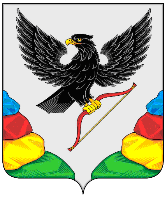 АДМИНИСТРАЦИЯ МУНИЦИПАЛЬНОГО РАЙОНА«НЕРЧИНСКИЙ РАЙОН» ЗАБАЙКАЛЬСКОГО КРАЯПОСТАНОВЛЕНИЕ«___» ___________ 2021 года 	                                                    №  _____г. НерчинскО порядке создания, хранения, использования и восполнения резерва материальных ресурсов для предупреждения и ликвидации чрезвычайных ситуаций на территории муниципального района «Нерчинский район»В соответствии с Федеральным законом от 21 декабря 1994 года № 68-ФЗ «О защите населения и территорий от чрезвычайных ситуаций природного и техногенного характера», Уставом муниципального района «Нерчинский район», администрация муниципального района «Нерчинский район» п о с т а н о в л я е т:1. Утвердить Порядок создания, хранения, использования, восполнения и утилизации резерва материальных ресурсов для ликвидации чрезвычайных ситуаций на территории муниципального района «Нерчинский район» (приложение № 1).2. Утвердить номенклатуру и объемы резервов материальных ресурсов для ликвидации чрезвычайных ситуаций природного и техногенного характера на территории муниципального района «Нерчинский район» (приложение № 2).3. Рекомендовать руководителям предприятий, организаций и учреждений, осуществляющим деятельность на территории муниципального района «Нерчинский район», создать соответствующие резервы материальных ресурсов для ликвидации чрезвычайной ситуации.5. Уполномоченному лицу администрации муниципального района «Нерчинский район» в области гражданской обороны и чрезвычайных ситуаций (Комогорцев А.В.) довести настоящее постановление до сведений всех заинтересованных лиц.6. Признать утратившим силу:постановление администрации муниципального района «Нерчинский район» от 19 июня 2020 г. № 39 «О порядке создания, хранения, использования и восполнения резерва материальных ресурсов для ликвидации чрезвычайных ситуаций муниципального района «Нерчинский район»;постановление администрации муниципального района «Нерчинский район» от 11 июня 2020 года № 34 «О создании и содержании в целях гражданской обороны запасов продовольственных, медицинских средств индивидуальной защиты и иных средств».6. Настоящее постановление вступает в силу на следующий день после дня его официального опубликования.7. Опубликовать настоящее постановление в газете «Нерчинская Звезда».8. Контроль за исполнением настоящего постановления оставляю за собой.И.О.  главы муниципального района«Нерчинский район»                                                                                    Н.Г. ЗоринаПриложение № 1Утвержденпостановлением администрации муниципального района «Нерчинский район»от «____» ноября  2021 № ______ПОРЯДОКсоздания, хранения, использования и восполнения резерва материальных ресурсов для предупреждения и ликвидации чрезвычайных ситуаций на территории муниципального района «Нерчинский район»1. Настоящий Порядок разработан в соответствии с Федеральным законом от 21 декабря 1994 года № 68-ФЗ «О защите населения и территорий от чрезвычайных ситуаций природного и техногенного характера» и определяет основные принципы создания, хранения, использования и восполнения резерва материальных ресурсов, для ликвидации чрезвычайных ситуаций на территории муниципального района «Нерчинский район» (далее - муниципальный резерв).2. Муниципальный резерв создается в целях экстренного привлечения необходимых средств для первоочередного жизнеобеспечения пострадавшего населения, обеспечения аварийно-спасательных и аварийно-восстановительных работ в случае возникновения чрезвычайных ситуаций, оказание единовременной материальной помощи населению и других первоочередных мероприятий, связанных с обеспечением жизнедеятельности пострадавшего населения, а также для предупреждения и ликвидации  последствий чрезвычайных ситуаций. Созданный резерв материальных ресурсов для ликвидации ЧС природного и техногенного характера могут использоваться в целях гражданской обороны в соответствии с законодательством Российской Федерации.Муниципальный резерв может использоваться на иные цели, не связанные с ликвидацией чрезвычайных ситуаций, только на основании решений, принятых главой муниципального района «Нерчинский район» или лицом, его замещающим.3. Управление муниципальным резервом осуществляется муниципальным учреждением «Служба материально-технического обеспечения» (далее МУ «Служба МТО») по согласованию с заместителем главы муниципального района «Нерчинский район» по территориальному развитию.4. Муниципальный резерв включает в себя продовольствие, вещевое имущество, строительные материалы, нефтепродукты и другие материальные ресурсы. 5. Номенклатура и объемы резерва материальных ресурсов утверждаются постановлением администрации муниципального района «Нерчинский район» и устанавливаются исходя из прогнозируемых видов и масштабов чрезвычайных ситуаций, предполагаемого объема работ по их ликвидации, а также максимально возможного использования имеющихся сил и средств для ликвидации чрезвычайных ситуаций.6. Создание, хранение и восполнение муниципального резерва осуществляется за счет средств бюджета муниципального района «Нерчинский район», а также за счет внебюджетных источников.7. Объем финансовых средств, необходимых для приобретения материальных ресурсов резерва, определяется с учетом возможного изменения рыночных цен на материальные ресурсы, а также расходов, связанных с формированием, размещением, хранением и восполнением резерва. 8. Бюджетная заявка для создания муниципального резерва на планируемый год представляется в комитет по финансам администрации муниципального района «Нерчинский район». 9. Функции по созданию и восполнению муниципального резерва возлагаются на администрацию муниципального района «Нерчинский район».10. Функции по размещению, хранению и отпуску резерва возлагаются на МУ «Служба МТО».11. Отдел гражданской обороны администрации муниципального района «Нерчинский район» (далее отдел ГО):- разрабатывает предложения по номенклатуре и объемам материальных ресурсов в резерве;- представляет на очередной год бюджетные заявки для закупки материальных ресурсов в резерв;12.  Координация деятельности по управлению муниципальным резервом возлагается на Комиссию по чрезвычайным ситуациям администрации муниципального района «Нерчинский район».13. Методическое руководство по обеспечению создания, хранения, использования и восполнения муниципального резерва осуществляет отдел ГО администрации муниципального района «Нерчинский район».14. Материальные ресурсы, входящие в состав муниципального резерва, независимо от места их размещения, являются собственностью юридического лица, на чьи средства они созданы (приобретены).15. Приобретение материальных ресурсов  в муниципальный резерв  осуществляется в соответствии с Федеральным законом от 5 апреля 2013 года № 44-ФЗ «О контрактной системе в сфере закупок товаров, работ, услуг для обеспечения государственных и муниципальных нужд»16. Вместо приобретения и хранения отдельных видов материальных ресурсов или части этих ресурсов допускается заключение договоров на экстренную их поставку (продажу) с организациями, имеющими эти ресурсы в постоянном наличии. Выбор поставщиков осуществляется также в соответствии с Федеральным законом № 44-ФЗ.17. Хранение материальных ресурсов муниципального резерва организуется как на объектах, специально предназначенных для их хранения и обслуживания, так и в соответствии с заключенными договорами на базах и складах промышленных, транспортных, сельскохозяйственных, снабженческо-сбытовых, торгово-посреднических и иных предприятий и организаций, независимо от формы собственности, где гарантирована их безусловная сохранность и откуда возможна их оперативная доставка в зоны чрезвычайных ситуаций.18. Отпуск материальных ресурсов из муниципального резерва администрации муниципального района «Нерчинский район» осуществляется по письменной заявке администраций городских и сельских поселений, организации  которая должна  быть рассмотрена Комиссией по чрезвычайным ситуациям. По результатам решения Комиссии оформляется протокол с последующей подготовкой распоряжения администрации муниципального района «Нерчинский район».19. Использование муниципального резерва осуществляется на безвозмездной или возвратной основе.20. К заявке должны быть приложены следующие документы: - копия паспорта объекта (системы), на котором (которой) произошла чрезвычайная ситуация или авария (электрическая сеть, трансформаторная подстанция, тепловая сеть, источник тепловой энергии  и т.п.);- акт обследования объекта (системы), на котором (которой) произошла чрезвычайная  ситуация или авария, согласно приложению;- расчет потребности необходимого количества материальных ресурсов.21. В случае возникновения на территории муниципального района чрезвычайной ситуации техногенного характера, расходы по отпуску материальных ресурсов из муниципального резерва возмещаются за счет средств и имущества хозяйствующего субъекта, виновного в возникновении на территории района чрезвычайной ситуации.22. Муниципальный резерв размещается и хранится отдельно от других материальных ценностей с соблюдением установленных правил и условий хранения.23. В случае если произошла чрезвычайная ситуация, создающая угрозу жизни и здоровью людей, предоставление материальных ресурсов  муниципального резерва осуществляется на основании устного указания главы муниципального района или  заместителя главы муниципального района, курирующего в соответствии с распределением обязанностей сферу предупреждения и ликвидации чрезвычайных ситуаций, или лица, его замещающего.Глава городского или сельского поселения, на территории которого произошла чрезвычайная ситуация, в течение одного рабочего дня с момента устранения аварии и ее последствий, обязан оформить заявку в соответствии с требованиями настоящего положения.24. Материальные ресурсы резерва предоставляются с последующим возмещением нового аналога или эквивалента материальных ресурсов, равного количеству и качеству, в сроки, указанные в договоре, оформляемом при их получении в соответствии с законодательством о бухгалтерском учете.25. Лицо, уполномоченное на получение материальных ресурсов со склада хранителя, должно иметь документы, удостоверяющие личность, а также доверенность на получение этих средств.26. Транспортировка со склада хранителя и доставка материальных ресурсов резерва, на место чрезвычайной ситуации, осуществляются за счет средств получателя.27. Главы городских сельских поселений и организации, получившие материальные ресурсы резерва, несут ответственность за организацию приема, хранения и целевого использования материальных ресурсов муниципального резерва, доставленных в зону чрезвычайной ситуации или аварии.28. Главы городских и сельских поселений, входящие в состав муниципального района «Нерчинский район», и организации, получившие технические ресурсы (оборудование) резерва временно используемые для ведения работ по оперативному проведению аварийно – восстановительных и других неотложных работ,  возвращают с момента окончания восстановительных работ технические ресурсы (оборудование) резерва в технически исправном состоянии, подготовленные к длительному хранению.29. Списание материальных ресурсов муниципального резерва производится на основании акта списания, утвержденного распоряжением администрации муниципального района «Нерчинский район».30. Акт списания материальных средств муниципального резерва подготавливает МУ «Служба МТО». Списанию подлежат следующие материальные ресурсы:- переданные на безвозмездной основе в соответствии с пунктом 19 настоящего Положения;- пришедшие в негодность в связи с истечением срока годности (эксплуатации), установленного производителем;- использованные, которые  не подлежат повторному использованию.
_________________________Приложение № 2  Утверждены
постановлением администрации муниципального района «Нерчинский район»от «_____»  ноября 2021 № ______Номенклатура  и объемы резерва материальных ресурсов для ликвидации чрезвычайных ситуаций в муниципальном районе «Нерчинский район» № п/п№ п/пНаименование материальных ресурсовНаименование материальных ресурсовЕдиница измеренияКоличество1. Продовольствие.1. Продовольствие.1. Продовольствие.1. Продовольствие.1. Продовольствие.1. Продовольствие.1. Продовольствие.1.1.1.1.Сухие  пайкиСухие  пайкикомплектов.202. Вещевое имущество и предметы первой необходимости.2. Вещевое имущество и предметы первой необходимости.2. Вещевое имущество и предметы первой необходимости.2. Вещевое имущество и предметы первой необходимости.2. Вещевое имущество и предметы первой необходимости.2. Вещевое имущество и предметы первой необходимости.2.1.Кровати раскладныеКровати раскладныеКровати раскладныешт.202.2.Постельные принадлежности (матрац, подушка, одеяло, простынь, наволочка)Постельные принадлежности (матрац, подушка, одеяло, простынь, наволочка)Постельные принадлежности (матрац, подушка, одеяло, простынь, наволочка)шт.202.3.Масленые обогревателиМасленые обогревателиМасленые обогревателишт.52.4.ПалаткиПалаткиПалаткишт.52.5.Набор полевой складной мебелиНабор полевой складной мебелиНабор полевой складной мебелишт.102.6Посуда металлическаяПосуда металлическаяПосуда металлическаяшт.503. Строительные, ремонтные материалы и специальное оборудование.3. Строительные, ремонтные материалы и специальное оборудование.3. Строительные, ремонтные материалы и специальное оборудование.3. Строительные, ремонтные материалы и специальное оборудование.3. Строительные, ремонтные материалы и специальное оборудование.3. Строительные, ремонтные материалы и специальное оборудование.3.1.3.1.3.1.Тепловая пушкашт.33.2.3.2.3.2.Электростанции передвижныешт.14. Медикаменты, медицинское имущество.4. Медикаменты, медицинское имущество.4. Медикаменты, медицинское имущество.4. Медикаменты, медицинское имущество.4. Медикаменты, медицинское имущество.4. Медикаменты, медицинское имущество.4.1.4.1.4.1.Аптечка медицинская (для оказания первой помощи)шт.25. Нефтепродукты5. Нефтепродукты5. Нефтепродукты5. Нефтепродукты5. Нефтепродукты5. Нефтепродукты5.15.15.1Автомобильный бензин АИ-92тонн0,55.25.25.2Дизельное топливотонн0,55.35.35.3Масла и смазкитонн0,026. Другие ресурсы6. Другие ресурсы6. Другие ресурсы6. Другие ресурсы6. Другие ресурсы6. Другие ресурсы1.1.1.Лодка шт.1